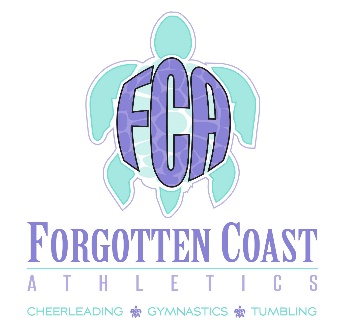 2023 Summer Camp Registration FormPlease Circle Camp(s) You are Signing Up For:Gymnastics (June 20-22)All-Star Cheer (July 25-27)All Camps are from Tuesday – Thursday from 10:00am – 12:00 P.M.All Camps will be Limited to the first 10 Athletes.  Camp must be paid in full to hold spot. Each camp is $125.00 per athlete.Drink and Snack Provided Each Day of CampAll-Star Cheer Camp will consist of learning the ins and outs of All-Star Cheerleading. Jump technique and difficulty, Tumbling technique and difficulty, Stunt technique and difficulty, and Motion Technique! At the end of the week, they will showcase a routine they have put together to music.Gymnastic Camp will consist of teaching athletes about all four apparatuses of gymnastics; Floor, Beam, Vault, and Bars. Athletes will learn the technique and difficulty behind all apparatuses and put together a routine for each element to perform at the last day of camp!Athlete First Name: Athlete Last Name: Age: Emergency Contact Name: Emergency Contact Phone Number: Each Camp Cost is $125.00Forms and Payments May Be Submitted In-Person @ FCA or OnlineForgotten Coast Athletics305 3rd St Port St Joe850-889-8765info@forgottencoastathletics.com 	www.forgottencoastathletics.com